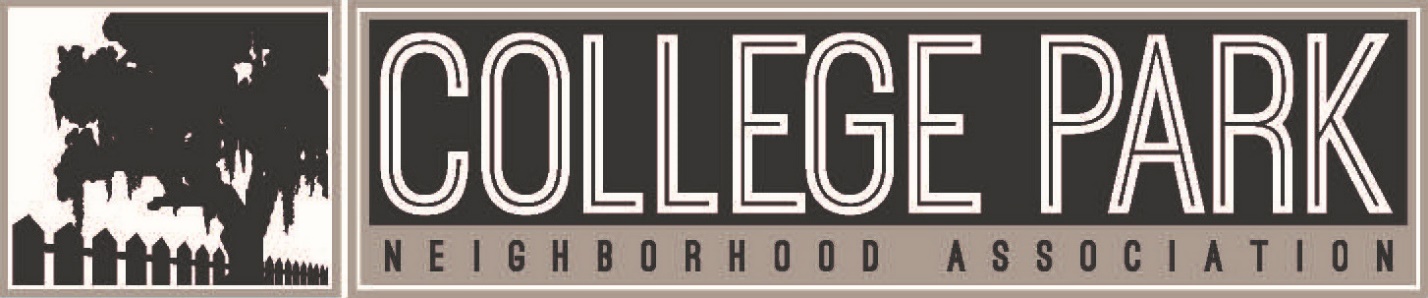 August Community Meeting MinutesDate:  Monday, 8/5/19Time:  7pm-8:30pmMeeting Minutes:President, John Brownsord’s opening commentsCommissioner Stuart provided City of Orlando updatesStephanie Bowman, One Heart for Women and Children, presented her volunteer organizationEdgewater High School and Bishop Moore High School Football Coaches talked about The Battle of College Park football game played between both schools on 8/23.Business Spotlight Speaker:  Due AmiciCity of Orlando’s Kathy Devault, Director of Strategic Partnerships for Mayor Dyer’s Office, presented the Creative Village and provided updates on construction phases.Live Vote to Crown our Instagram Photo contest winner, which was won by Reggie Lyons with her picture of the Jump Tree and Lake Ivanhoe.Food from Due Amici